Opracowała: Alina PawelecDane kontaktowe: tel. 508107535e-mail: alapawelec@wp.plTechnologia gastronomiczna z towaroznawstwem
klasa III B. sz. I stopniadata realizacji: 27.04.2020Temat: Ogólna charakterystyka tusz mięsnych.Zadania do wykonania:Przeczytaj tekst z podręcznika ze strony 151-152 (załącznik nr 1).Wyjaśnij pojęcie „tusza”. Odpowiedź zapisz w zeszycie.Proszę przesłać wykonane zadania na maila. Niektóre z nich będą oceniane.Powodzenia!Załącznik nr 1, strona 1: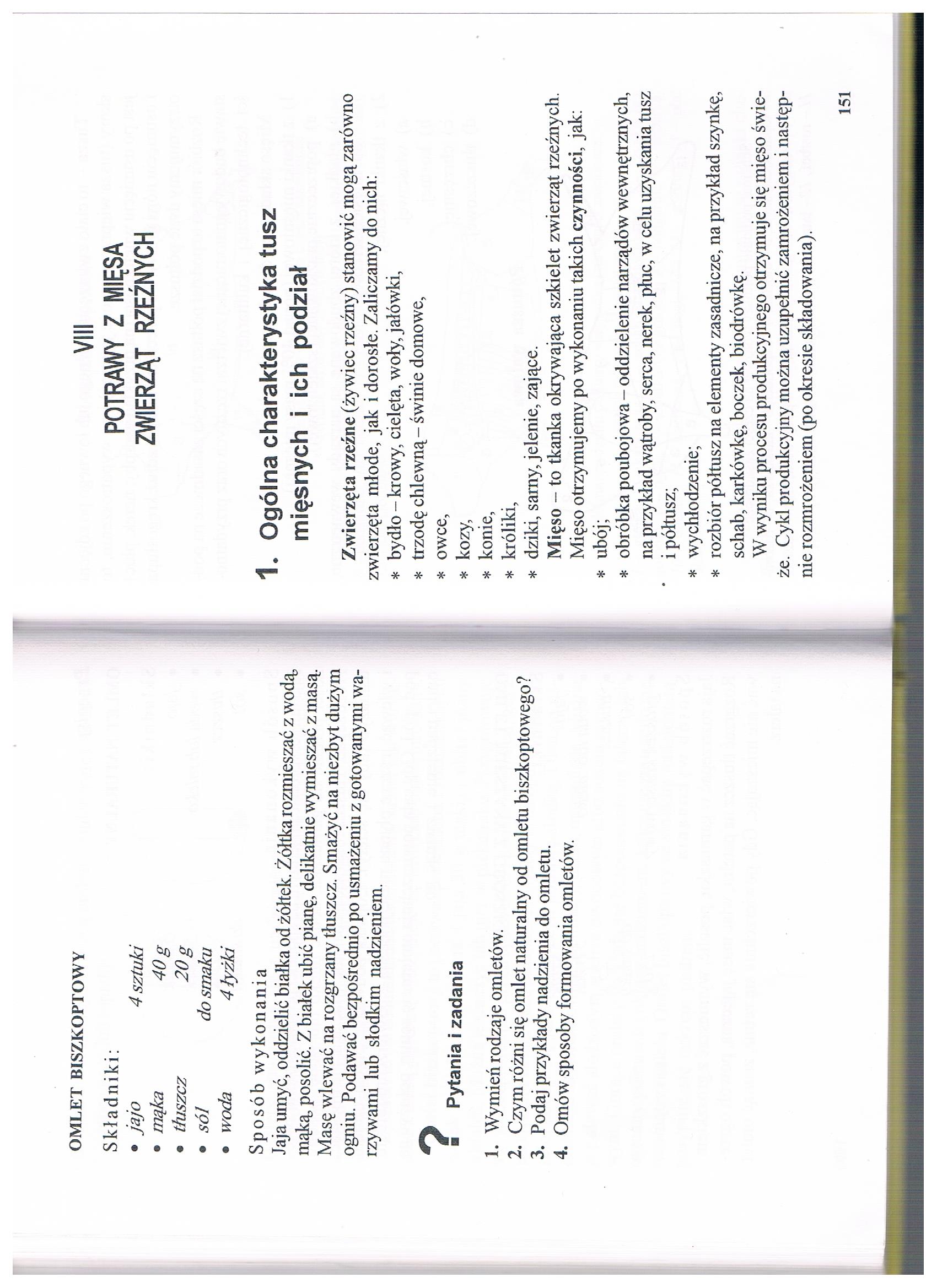 Załącznik nr 1, strona 2: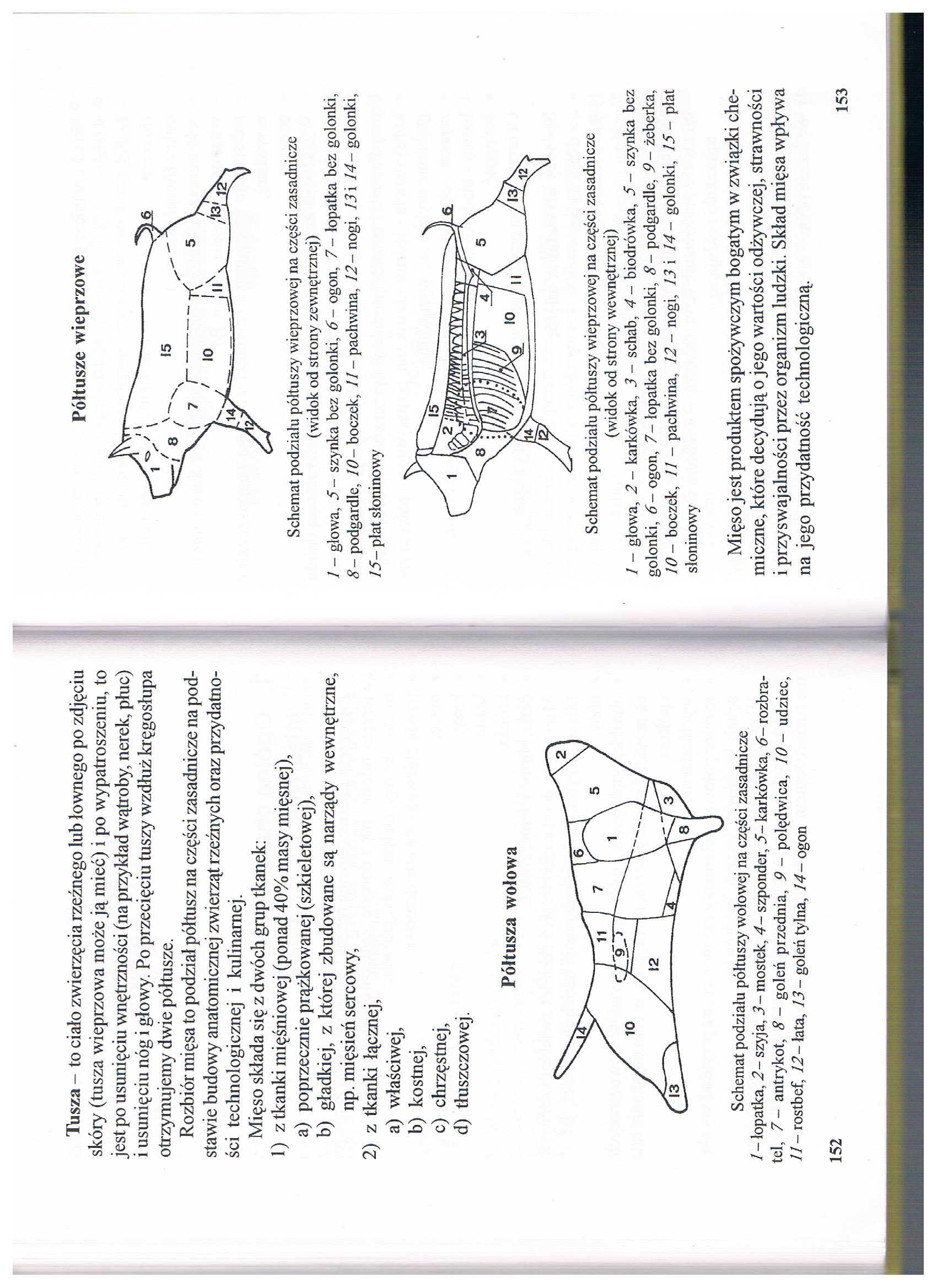 